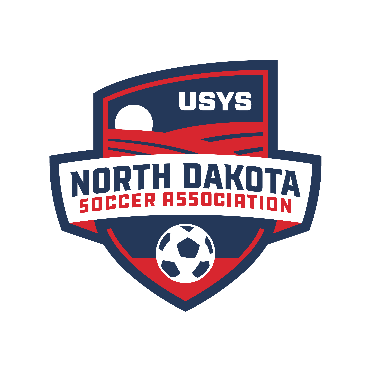 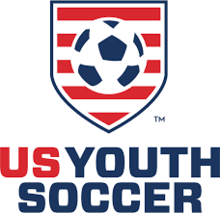        Name of Event: _________________________________________________________________________ Event Type (Circle One): Tournament    Scrimmage    Friendly gameDate of Event: _________________________________ Location of Event: _____________________________Name of Team: _____________________________________________________________________________ Age Division: _______ Gender: ________Club or Association: ________________________________________________________________________________Name of Coach: ____________________________________________________________________ Home Phone Number: (____) ___________________Definition of a Guest Player: A guest player is defined as a properly registered player of North Dakota Youth Soccer or other US Youth Soccer affiliate state organization, who has been given permission to play for another properly registered team in a competition that allows guest player.  This guest player permission form is valid only for the event and the dates indicated above and below by the coach.  All proper documentation must accompany this form.League Registrar will validate the above Guest Player(s) by signing and dating below.  Cross through lines not listing player names.
Guest & League Registrar  Signatures are required before Registrar validates player information.  The information on the player pass must match the information on the guest player permission form. Guest players must have this signed authorization from their current team to participate in practice, scrimmages, or friendly games with another team.  The coach of the team, for which the guest player is playing, is responsible for the proper completion of this form or risk being found guilty of illegal team rostering.GUEST COACH - (Coach for the team you will be guest playing with)		PRIMARY COACH - (Coach for the team you are currently rostered)Name: _______________________________________________			Name: ____________________________________________________Date : ____________________________________________			Dates Player is on loan: ______________ through ________________
Signature:  ___________________________________________			Date:  ________________________________________							Signature/Stamp League Registrar				Signature:  ________________________________________________
								              		             (Club / League Registrar where the player(s) is/are currently registered)Name of PlayerName of Guest Player’s TeamPlayer’s BirthdateGuest Player Pass NumberJersey NumberName of Player being Replaced on Team’s Roster1.2.3.4.5.